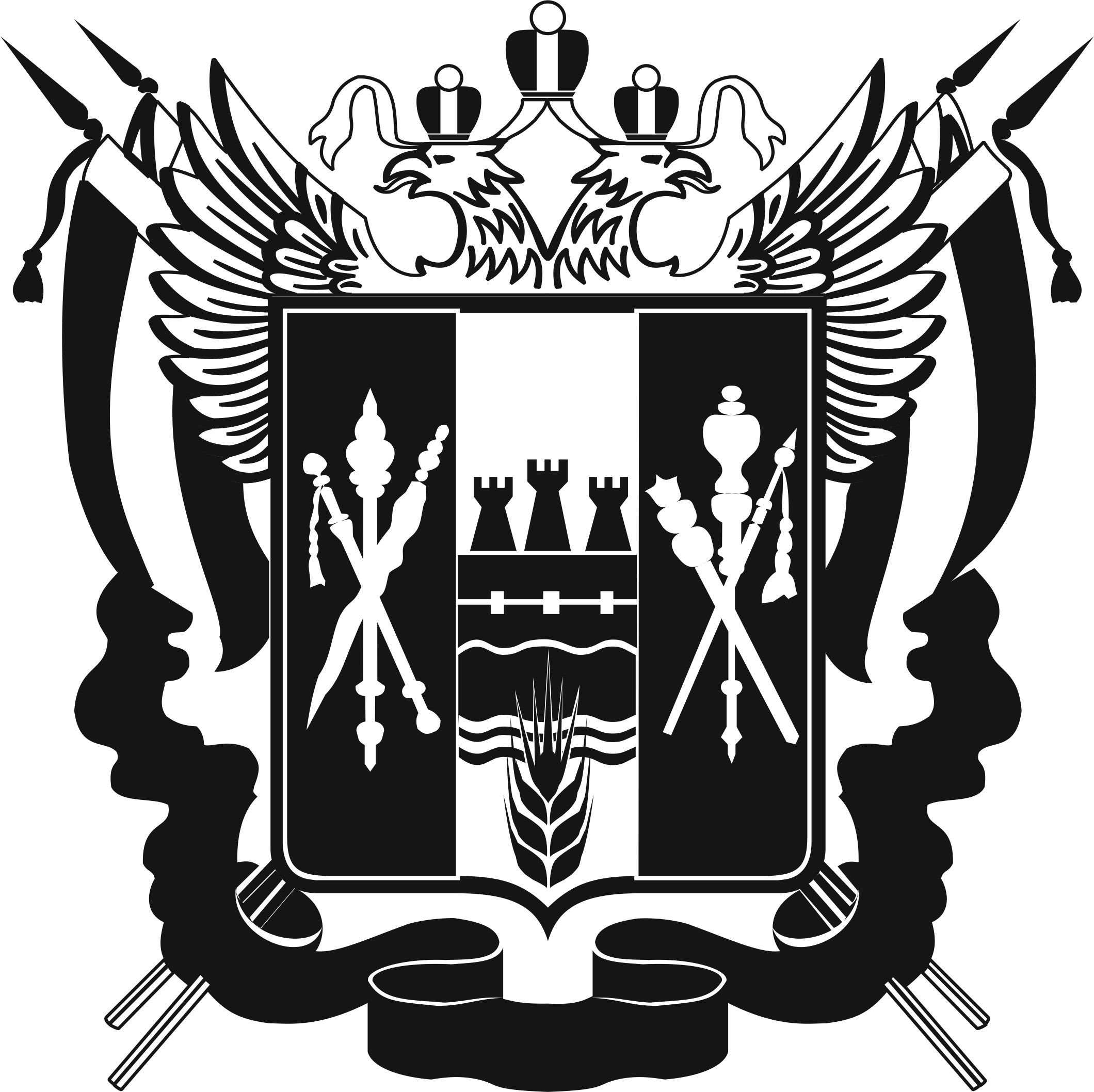 
ИЗБИРАТЕЛЬНАЯ КОМИССИЯРОСТОВСКОЙ ОБЛАСТИПОСТАНОВЛЕНИЕ16 июня 2016 г.								№124-6г. Ростов-на-ДонуО возложении полномочий избирательных комиссий Бакланниковского сельского поселения, Большемечетновского сельского поселения, Задоно-Кагальницкого сельского поселения, Золотаревского сельского поселения, Кочетовского сельского поселения, Кузнецовского сельского поселения, Новозолотовского сельского поселения, Семикаракорского городского поселения, Сусатского сельского поселения, Топилинского сельского поселения Семикаракорского района Ростовской области на Территориальную избирательную комиссию Семикаракорского района Ростовской областиРассмотрев обращения Собрания депутатов Бакланниковского сельского поселения от 14 июня 2016 года №168, Собрания депутатов Большемечетновского сельского поселения от 14 июня 2016 года №139, Собрания депутатов Задоно-Кагальницкого сельского поселения от 14 июня 2016 года №106, Собрания депутатов Золотаревского сельского поселения от 14 июня 2016 года №151, Собрания депутатов Кочетовского сельского поселения от 14 июня 2016 года №161, Собрания депутатов Кузнецовского сельского поселения от 14 июня 2016 года №136, Собрания депутатов Новозолотовского сельского поселения от 14 июня 2016 года №111, Собрания депутатов Семикаракорского городского поселения от 14 июня 2016 года №170, Собрания депутатов Сусатского сельского поселения от 14 июня 2016 года №111, Собрания депутатов Топилинского сельского поселения от 14 июня 2016 года №143, и в соответствии с пунктом 4 статьи 24 Федерального закона «Об основных гарантиях избирательных прав и права на участие в референдуме граждан Российской Федерации» Избирательная комиссия Ростовской области постановляет:1. Возложить полномочия избирательных комиссий Бакланниковского сельского поселения, Большемечетновского сельского поселения, Задоно-Кагальницкого сельского поселения, Золотаревского сельского поселения, Кочетовского сельского поселения, Кузнецовского сельского поселения, Новозолотовского сельского поселения, Семикаракорского городского поселения, Сусатского сельского поселения, Топилинского сельского поселения Семикаракорского района Ростовской области на Территориальную избирательную комиссию Семикаракорского района Ростовской области.2. Направить настоящее постановление в Территориальную избирательную комиссию Семикаракорского района Ростовской области, Собрание депутатов Бакланниковского сельского поселения, Собрание депутатов Большемечетновского сельского поселения, Собрание депутатов Задоно-Кагальницкого сельского поселения, Собрание депутатов Золотаревского сельского поселения, Собрание депутатов Кочетовского сельского поселения, Собрание депутатов Кузнецовского сельского поселения, Собрание депутатов Новозолотовского сельского поселения, Собрание депутатов Семикаракорского городского поселения, Собрание депутатов Сусатского сельского поселения, Собрание депутатов Топилинского сельского поселения Семикаракорского района Ростовской области.3. Разместить настоящее постановление на сайте Избирательной комиссии Ростовской области в информационно-телекоммуникационной сети «Интернет».4. Контроль за исполнением настоящего постановления возложить на секретаря комиссии С.Н. ДрагомировуПредседатель комиссии                                                                  С.В. ЮсовСекретарь комиссии                                                                        С.Н. Драгомирова